=YOĞURT MUTĞIMIZDA MAYALANARAK HAZIRLANMAKTADIR.      =YEMEKLERİMİZDEN GÜNLÜK NUMUNE ALINARAK 72 SAAT BUZDOLABINDA SAKLANMAKTADIR.=KAHVALTILARDA İÇECEK OLARAK MUTFAĞIMIZDA HAZIRLANAN BİTKİ MEYVE ÇAYLARI KURU VE MEVSİM MEYVELERİNDEN HAZIRLANAN KOMPOSTOLAR VERİLMEKTEDİR.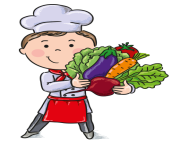 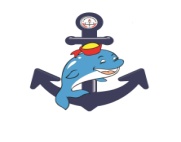 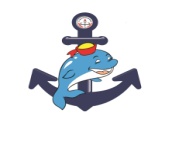      1 HAFTA     1 HAFTA    GÜNLER                    SABAH KAHVALTISIMEYVE                    ÖĞLE YEMEĞİİKİNDİ KAHVALTISI     1 HAFTA     1 HAFTA01.05.2019                              RESMİ TATİL      1 HAFTA     1 HAFTA02.05.2019Haşlanmış yumurta.Ballı ekmek.peynir.zeytin.meyve çayıElma Bezelye yemeği,pilav,yoğurt,Havuçlu kek-limonata     1 HAFTA     1 HAFTA03.05.2019Kaşarlı tost.salatalık.zeytin.sütÇilekIspanak yemeği.makarna.yoğurt.Tavuk göğsü-limonata    2 HAFTA    2 HAFTA06.05.2019Mini sandviç.peynir.zeytin.salatalık.maydonoz.kuru üzüm.ÇilekKuru fasülye.pilav.ayran.tatlıPortakallı kek-meyve çayı    2 HAFTA    2 HAFTA07.05.2019Omlet-süt.salatalık.kuru üzüm.zeytinElmaÇıtır tavuk .makarna.mevsim salatasıAçma-limonata    2 HAFTA    2 HAFTA08.05.2019Tahin pekmezli ekmek.zeytin.peynir.salatalık.süt.maydonozÇilekPatetes yemeği.sebzeli bulgur pilavı.yoğurt.Pişi-limonata    2 HAFTA    2 HAFTA09.05.2019Zeytin.peynir.domates.salatalık.ıhlamur çayı.ElmaDolma biber .makarna.yoğurtSupangle    2 HAFTA    2 HAFTA10.05.2019Kızarmış ekmek.reçel-peynir.zeytin.salatalık.meyve çayı.ÇilekTarhana çorbası.mevsim türlüsüi.makarnaKalem böreği-ıhlamur çayı   3HAFTA   3HAFTA13.05.2019Kızarmış ekmek.zeyin.salatalık.süt.fındıkArmutYeşil mercimek.sebzeli buglur pilavı.yoğurt.Islak kek –limonata   3HAFTA   3HAFTA14.05.2019Tahin pekmezli ekmek.salatalık.domates.peynir.kuşburnu çayı.ÇilekŞehriye çorbası-Patates-köfte.makarna.salataPoğça –meyve çayı   3HAFTA   3HAFTA15.05.2019Peynirli omlet.domates.salatalık.peynir.ıhlamur çayı.ArmutMercimek  çorbası.pizza-.ayranMantar kurabiye-limonata   3HAFTA   3HAFTA16.05.2019Peynirli gözleme.zeytin.salatalık.süt.kuru üzümÇilekKabak yemeği.vitaminli bulgur pilavı yoğurtAğlayan pasta-bitki çayı   3HAFTA   3HAFTA17.05.2019Ekmek.çilek reçeli.peynir.zeytin.salatalık.meyve çayıeriktaze fasülye makarna.yoğurtPatatesli börek-limonata    4 HAFTA    4 HAFTA20.05.2019Simit.beyaz peynir.salatalık.domates.sütElmaNohut yemeği.pilav.yoğurt.turşu.Susamlı tuzlu kurabiye.meyve çayı    4 HAFTA    4 HAFTA21.05.2019Ballı ekmek.peynir.zeytin.meyve çayıErikSulu köfte.makarna.ayranHamur kızartması--limonata    4 HAFTA    4 HAFTA22.05.2019Yumurtalı ekmek-salatalık.zeytin.sütElmaDomates çorbası,patates graten,arpa şehriye pilavı.salataIslak kurabiye-bitki çayı    4 HAFTA    4 HAFTA23.05.2019Mini sandviç.peynir.zeytin.salatalık.maydonoz.kuru üzüm.çilek.yaz türlüsü.domates soslu makarna..yoğurtpuding    4 HAFTA    4 HAFTA24.05.2019Kaşarlı omlet-peynir-salatalık-ekmek-ıhlamur çayıElmaEzogelin çorbası.Kabak öğreteni.bulgur pilavı.yoğurt.Kalem böreği-kuşburnu çayı5 HAFTA5 HAFTA27.05.2019Simit.beyaz peynir.salatalık.domates.sütçilekBarbunya  yemeği.bulgur pilavı.yoğurt.Damla çikolatalı kek-limonata5 HAFTA5 HAFTA28.05.2019Haşlanmış yumurta.Ballı ekmek.peynir.zeytin.meyve çayıElmaTavuk suyu çorbası-tavuklu pilav-ayranBisküvi pastası-meyve çayı 29.05.2019Pankek-reçel-salatalık-domates-zeytin-papatya çayıÇilekBezelye yemeği-makarna-yoğurt-Pişi-limonata30.05.2019Fırında yumurtalı ekmek.peynir.zeytin.salatalık.maydonoz.kuru üzüm.Elmamercimek çorbası-Biber dolması .yoğurt.tatlıAtom kurabiye-limonata31.05.2019Kaşarlı tost.salatalık.zeytin.sütçilekTaze fasülye yemeğimakarna-yoğurt,Waffle parti tıme:)